Ref.J.12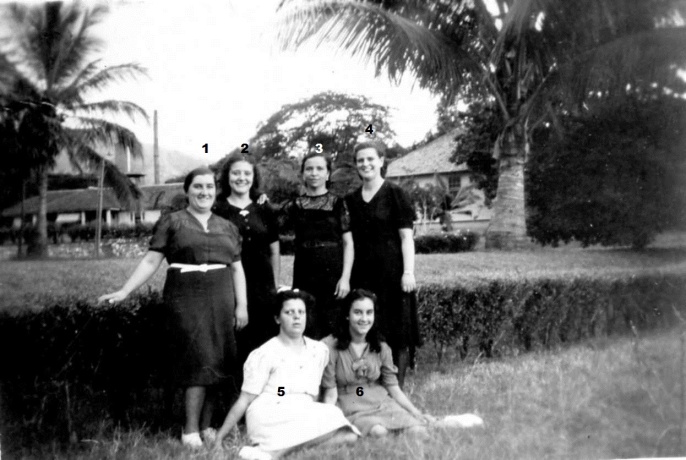 1. Mercedes Orcese 2.  ?   3.   ?   4. Mrs C Gomez 5.   ?  6.Lourdes OrceseRef.J.13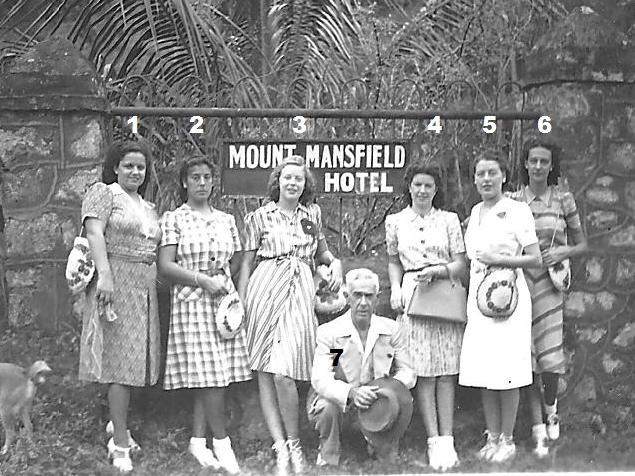 1.Mrs O Russo 2. Mrs E Borda 3 A.Villa 4.Mrs M Garro 5.Mrs Mizzi  6.   ...?....  7.   